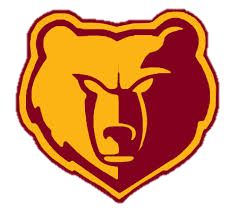 MENLO-ATHERTON FOOTBALL PROGRAM SPONSORSHIPSupport our local public high school football program and provide opportunities for student/athletes to excel on the field and in the classroom. Your tax-deductible donation (EIN# 81-5334224) will provide funds for our Academic and Football Program and will help our players reach their full potential--as well as provide positive exposure for your company. Please complete the form below and become an M-A Football Sponsor today!Company Name______________________________________________Contact Name_______________________________________________Address____________________________________________________City/State/Zip________________________________________________Email/Cell	__________________________________________________	Maroon and Gold Level Sponsorship - $2,500• 	Company name/logo on our electronic scoreboard, and in-game “shout-out”• 	Sideline Banner with Company Name and Logo• 	1/2 Page Ad in M-A Football Game Program/Logo on our Website• 	Instagram Ad ~ Social Media Boost • 	Marketing Friday Night Event Maroon Level Sponsorship - $1,500• 	Sideline banner with company name and logo• 	1/2 Page Ad in our Game Program/Logo on our Website• 	Instagram Ad ~ Social Media Boost • 	Marketing Friday Night Event Gold Level Sponsorship - $5001/2 Page Ad in our Game Program/Logo on our WebsiteInstagram Ad ~ Social Media Boost Marketing Friday Night Event Please contact Kristen Wilcox at kristenlegette@gmail.com for more information